AHAMMED To work for an organization which provides me the opportunity to improve my skills and knowledge to growth along with the organization objectivePG Diploma in Software Testing from Inventateq instituteB.Sc. Computer Science from Kannur University in 2014Senior Secondary from Board of Education, Kerala in2011Secondary School Leaving Certificate from Board of Education, Kerala in 2009Inventateq Software Training Pvt Ltd. Bangalore (www.inventateq.com)System support engineer(2015 February-November)Thorough knowledge of computer science, operating systems, networking, hardware              and softwareDesktop/Laptop on-site supportInvestigating, diagnosing and solving computer software and hardware faultsInstall, configure, test and maintain operating systems, application software and system management toolsProvide investigation, diagnosis, resolution and recovery for hardware software problems Troubleshooting system and network problems and diagnosing and solving hardware or software faultsSetting up new users' accounts and profiles and dealing with password issuesWorking with virtual environment using VMware and Hyper-V managerServer, IP configuration, remote desktop connection etc.Manage service requests, software installations, computer setups, upgrades, etc.Basic knowledge on network topology, TCP/IPKnowledge on Active Directory Domain ServicesKnowledge on DBMS, SQL commands and joints, queries and sub-queriesMS SQL server2008Support the following technologies: Microsoft Office products –Word, Excel, Access, Internet Explorer, Windows XP, desktops, printers, networked copiersMonitor daily backups.Positive thinking, self-motivated and flexibleGood communication and interpersonal skillsGood logical and analytical skills.The ability to work alone or as part of a teamCapable of working well under pressure and meet deadlinesConfident, Hardworking, critical thinking and fair amount of Leadership quality and a quick learner.Academic Project:Project Title: Online Document Processing SystemDescription: An electronic document processing system to digitally keep various types of documents for an organization. This solution had a web front-end where employees can login and upload/store the files centrally from anywhere within the company network.Technologies used: Microsoft Visual Studio, C#, ASP.NET, MS SQL Express 2008Date of Birth          : 25-09-1993Nationality             : IndianLanguage knows    : English, MalayalamMarriage Status     : SingleJob Seeker First Name / CV No: 1716630Click to send CV No & get contact details of candidate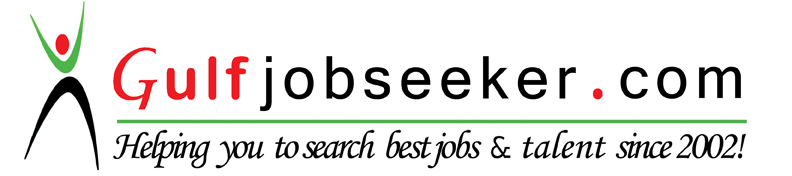 Carrier Objective:	Academic Education:	Professional Experience	Computer Skill Set:	Personal Abilities	Personal Details:	